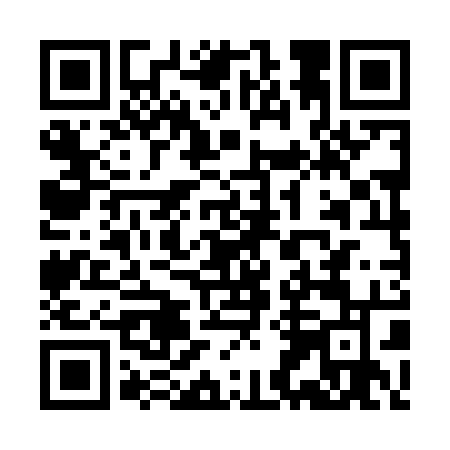 Ramadan times for Gleisdorf, AustriaMon 11 Mar 2024 - Wed 10 Apr 2024High Latitude Method: Angle Based RulePrayer Calculation Method: Muslim World LeagueAsar Calculation Method: ShafiPrayer times provided by https://www.salahtimes.comDateDayFajrSuhurSunriseDhuhrAsrIftarMaghribIsha11Mon4:364:366:1712:073:195:585:587:3312Tue4:344:346:1512:073:205:595:597:3513Wed4:324:326:1312:073:216:006:007:3614Thu4:304:306:1212:063:216:026:027:3815Fri4:274:276:1012:063:226:036:037:3916Sat4:254:256:0812:063:236:056:057:4117Sun4:234:236:0612:053:246:066:067:4318Mon4:214:216:0412:053:256:086:087:4419Tue4:194:196:0212:053:266:096:097:4620Wed4:174:176:0012:053:276:106:107:4721Thu4:144:145:5812:043:276:126:127:4922Fri4:124:125:5612:043:286:136:137:5123Sat4:104:105:5412:043:296:156:157:5224Sun4:084:085:5212:033:306:166:167:5425Mon4:054:055:5012:033:306:176:177:5526Tue4:034:035:4812:033:316:196:197:5727Wed4:014:015:4612:023:326:206:207:5928Thu3:583:585:4412:023:336:226:228:0029Fri3:563:565:4212:023:336:236:238:0230Sat3:543:545:4012:023:346:246:248:0431Sun4:514:516:381:014:357:267:269:051Mon4:494:496:361:014:357:277:279:072Tue4:474:476:341:014:367:287:289:093Wed4:444:446:321:004:377:307:309:114Thu4:424:426:301:004:377:317:319:125Fri4:404:406:281:004:387:337:339:146Sat4:374:376:2612:594:397:347:349:167Sun4:354:356:2412:594:397:357:359:188Mon4:324:326:2212:594:407:377:379:209Tue4:304:306:2012:594:417:387:389:2110Wed4:284:286:1812:584:417:407:409:23